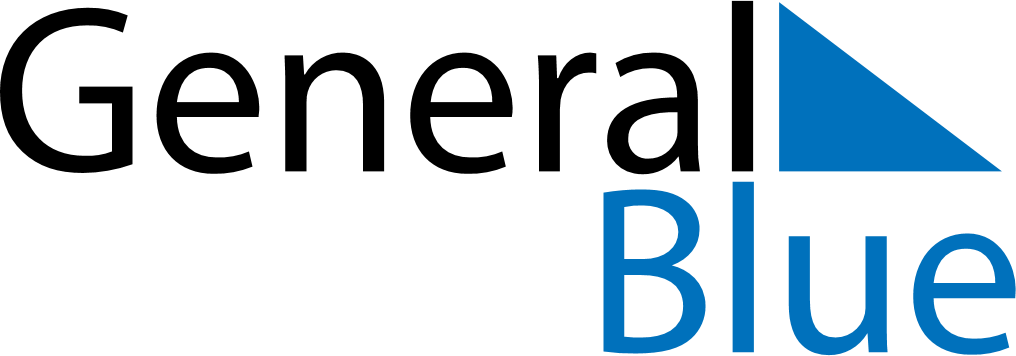 October 2021October 2021October 2021BahamasBahamasMONTUEWEDTHUFRISATSUN1234567891011121314151617National Heroes’ Day1819202122232425262728293031